Урок 4 (четвёртый урок)Лексическая тема: - Время. Определение времени. Время суток. Времена                                года.Фонетика:  - Произношение мягких согласных в сочетаниях с Ь, И.                     -  Произношение И, Й после гласных. Грамматика:  - Употребление глагола быть с краткими прилагательными.                        - Употребление глаголов начинать-начинаться, продолжать-                         продолжаться, заканчивать-заканчиваться.                        - Согласование числительных с существительными час,                            минута.                        - Употребление вопросительных местоимений какой?                          который?                        - Наречие. Образование наречий от существительных и                           прилагательных.                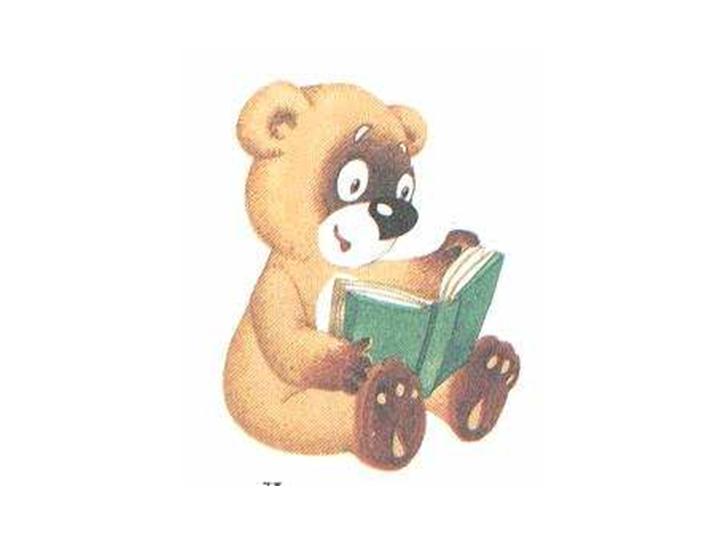               Читайте.                             ния – нья     лия - лья      дия – дья     тия - тья              на-ня-ния-нья-нию-нью-ние-нье-ниё-ньё-ны-ни-нь                                        ла-ля-лия-лья-лию-лью-лие-лье-лиё-льё-лы-ли-ль               да-дя-дия-дья-дию-дью-дие-дье-диё-дьё-ды-ди-дь                та-тя-тия-тья-тию-тью-тие-тье-тиё-тьё-ты-ти-ть              за-зя-зия-зья-зию-зью-зие-зье-зиё-зьё-зы-зи-зь               са-ся-сия-сья-сию-сью-сие-сье-сиё-сьё-сы-си-сь                                      ои-ой          ии-ийай-эй-ой-уй-ый                     2. аи-ай, эи-эй, ои-ой, уи-уй, ыи-ый                                     ий- яй-ей-ёй-юй                       ии-ий, яи-яй, еи-ей, ёи-ёй, юи-юй                    Говорите. 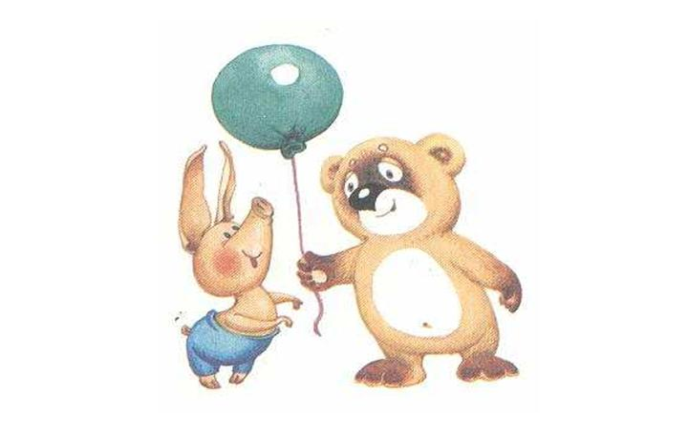                               Александр и Мария  звонят Наташе.                               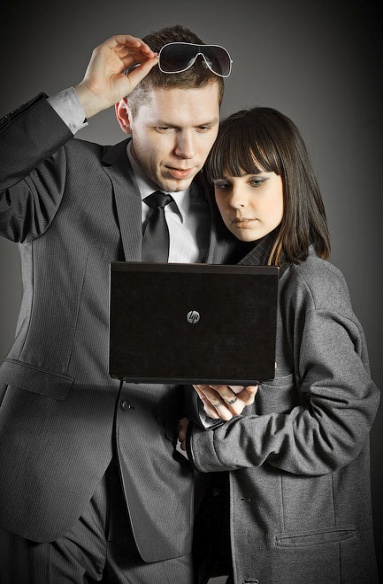                                  - Здравствуйте, Наташа!                                 - Добрый вечер!- Извините, Наташа, вы сегодня свободны?- Нет, сегодня вечером я буду занята. Я иду в театр.- Вы не опоздаете? Когда начинается спектакль?- Спектакль начинается в 19 часов.- Когда спектакль заканчивается?- Он заканчивается в 21 час 30 минут.- Спектакль продолжается 2 часа и 30 минут?- Нет, спектакль продолжается только 2 часа. Между действиями есть перерыв. Он продолжается 30 минут. В это время артисты отдыхают и продолжают работать дальше.- Наташа, когда вы будете свободны?  - Завтра утром. Я начинаю работать в 9 часов . Приходите в офис. Я буду рада вас видеть. - Спасибо. Мы обязательно придём  завтра. Приятного вам вечера!- Спасибо. До встречи!                                  Запомните.                                                   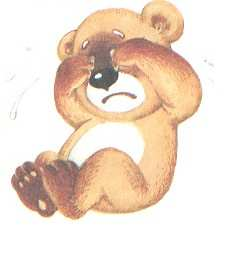               	свободен                  (свободна)                                + занят (а)                              рад (а)          счастлив (а)
                     начинать (I)                                                        начинаться (I)продолжать (I)            + что делать?                продолжаться (I)             + что?заканчивать (I)            (инфинитив)                 заканчиваться (I)            Читайте.                  Сегодня вечером Наташа занята. Она и её друг Антон идут в театр.                        Они будут смотреть балет. Наташа очень любит балет и всегда                         рада ходить на спектакли. Её друг Антон тоже любит театр и с 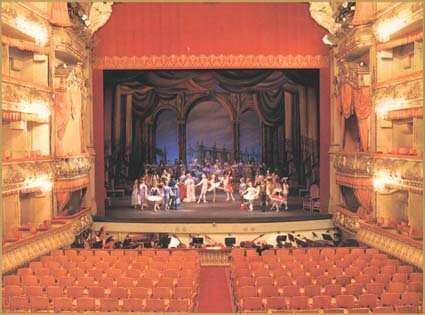             удовольствием приглашает Наташу. Спектакль начинается в                    19 часов. Антон приехалк Наташе немного раньше.Он купили цветы и онипоехали в театр. В зале было очень красиво.Спектакль был интересный. Это была премьера. Артисты танцевали хорошо. Музыка была прекрасная. Зрители дружно аплодировали. Когда спектакль закончился, Наташа подарила цветы артистке. Наташа и Антон были счастливы. Вечер был замечательный.                Говорите.                               Наташа и Антон были в театре. Спектакль начался  в 19                                часов и закончился в 21 час 30 минут. Сейчас они                                   едут домой.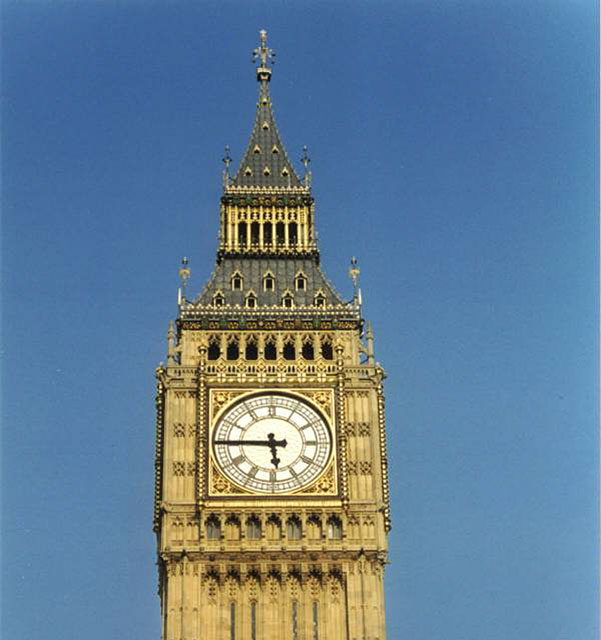 - Антон, скажи, пожалуйста, который час?- Сейчас 21 час 45 минут.- Когда мы приедем домой?- Я думаю, мы будем дома в 22 часа 15 минут.- Сколько времени мы будем ехать?- Мы будем ехать 30 минут.- Спасибо.                    Запомните.   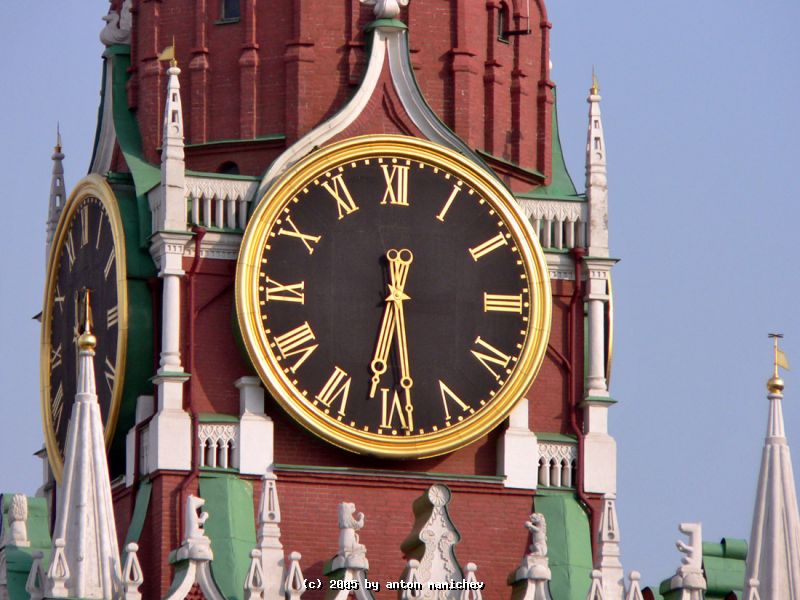                                      15 минут = четверть                                        30 минут = половина                                                                      12 часов = полдень  = 12 часов дня                                                                         24 часа = полночь = 12 часов ночи               Говорите.                               Утром Александр и Мария поехали в офис к Наташе.                                - Доброе утро!                                - Доброе утро!- Наташа, как вы отдыхали вчера вечером?- Спасибо, замечательно.- Был интересный спектакль?- Да, было интересно.- Были красивые танцы?- Да, артисты танцевали красиво.- Была хорошая музыка?- Да, музыканты играли хорошо.  - Наташа, мы тоже хотим пойти с вами в театр.- Хорошо. В следующий раз мы обязательно пойдём вместе.                                         Запомните.                    Читайте.                                              Александр и Мария приехали в Украину. Им интересно  всё.                           - Наташа, скажите, пожалуйста, какой климат в Украине?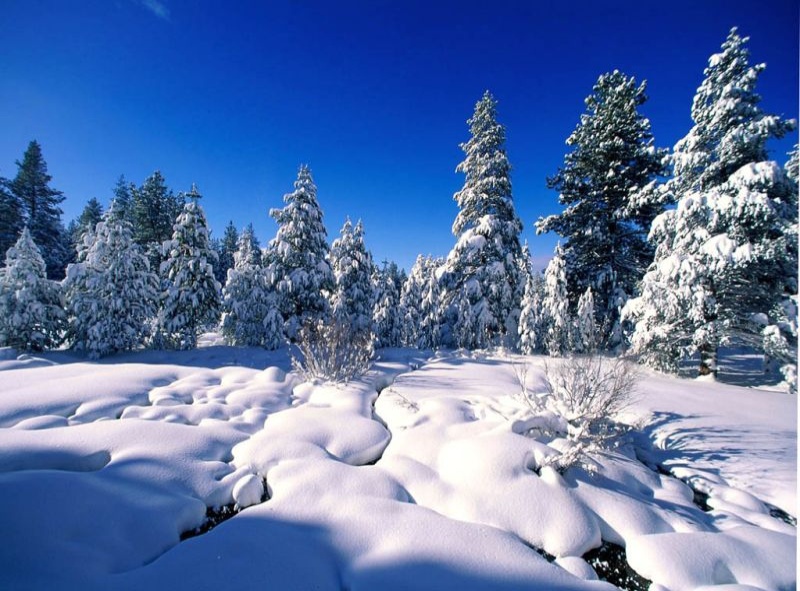                         - У нас 4 сезона:        зима, весна, лето и осень.- Когда начинается зима?- Зима начинается в декабре и   продолжается 3 месяца:     декабрь, январь и февраль. Зимой в Украине холодно, идёт белый, пушистый снег. Снег может лежать долго. Зимой ночи длинные, а дни короткие.- Температура воздуха постоянная? - Нет, она меняется. Иногда бывает -1 градус, а иногда -10 или -15 градусов. - Когда начинается весна?- Весна начинается в марте и продолжается тоже 3 месяца: март, апрель, май.- А какая погода весной?- Весной тает снег, иногда идёт дождь. Дни начинают увеличиваться, а ночи                                                                              становятся короткими. Весной 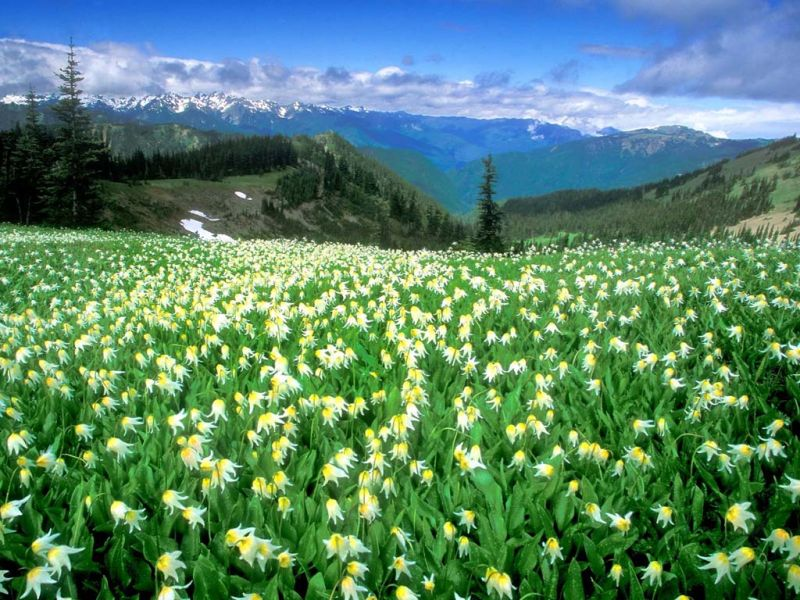                                                                            прилетают птицы, расцветают                                                                            цветы, много зелёной травы.                                                                           - Какая температура весной?                                                                           - Весна – очень непостоянное 	время года. Температура	меняется. Может быть +1 градус, а может быть +15 или +20 градусов. Иногда весной может идти снег.  - Сколько времени продолжается лето?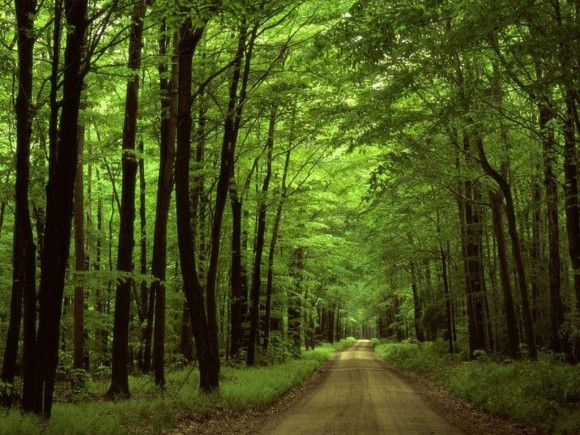    - Лето тоже продолжается 3 месяца. Июнь, июль, август.- Летом в Украине тепло?- Да, очень. Иногда дажежарко. Поэтому у нас много парков, лесов. Летом днидлинные, а ночи короткие. Температура + 20, +25, + 30 градусов. Летом люди много путешествуют, отдыхают на море или на даче. Дети не ходят в школу, студенты тоже не учатся. Иногда летом идёт тёплый дождь.- Какая в Украине осень?- У нас говорят: «золотая осень». Это потому, что листья и трава жёлтые, красные. Это очень красиво.                                                                           - Когда начинается осень?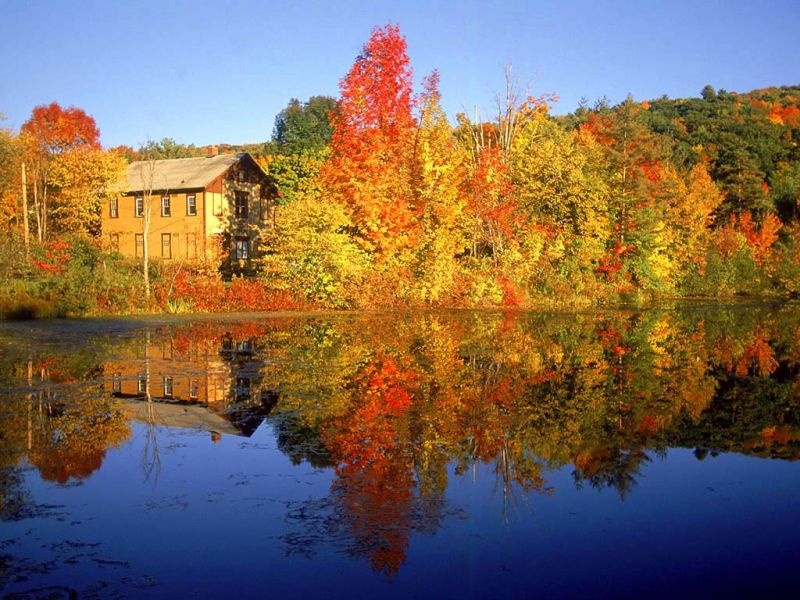                                                                                 - Осень начинается в сентябре,                                                                               продолжается в октябре и                                                                              заканчивается в ноябре.                                                                             - Какая температура осенью?                                                                                     - Температура осенью +10 ,                                                                                + 5 градусов. Птицы улетают, идёт холодный дождь.   - Спасибо, Наташа, было очень интересно.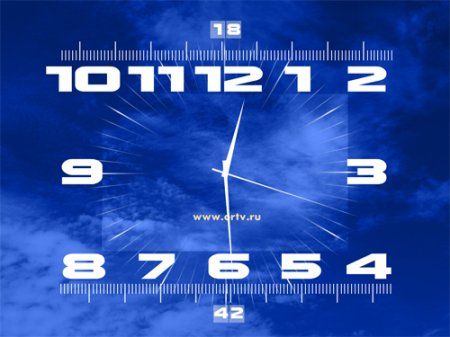 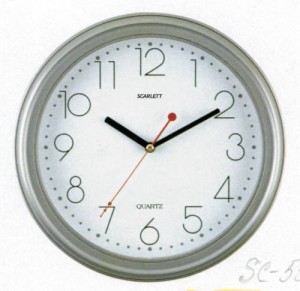                      - Который час                       - Сколько времени?                          Улыбнитесь.   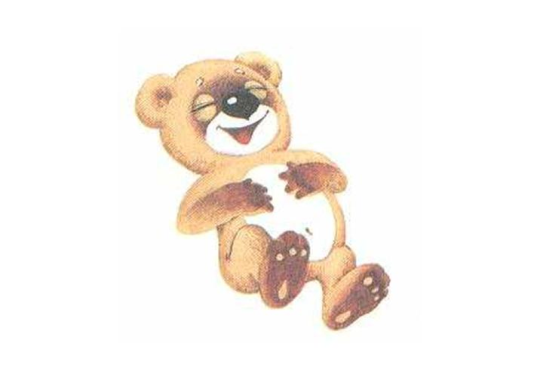                               Мама: - Вчера в тарелке было два куска торта, сегодня                                            только один.                                                                                   Сын: - Извини, мама, я ночью не увидел второй кусок.                                                               * * *Папа: - Мои часы не работают.Мама: - Я думаю, что их нужно почистить.Сын: - Нет, они чистые. Я их уже помыл. Упражнения1.Читайте. нэ-не, ны-ни, на-ня, но-нё, ну-ню              ный, ний, ная, няя, ные, ние лэ-ле, лы-ли, ла-ля, ло-лё, лу-лю                лый, лий, лая, ляя, лые, лие  дэ-де, ды-ди, да-дя, до-дё, ду-дю                дый, дий, дая, дяя, дые, дие  тэ-те, ты-ти, та-тя, то-тё, ту-тю                  тый, тий, тая, тяя, тые, тие  га-го-гу-ги-ге, ка-ко-ку-ки-ке                      гий, гая, гие, кий, кая, кие ха-хо-ху-хи-хе, ща-щё-щу-щи-ще               хий, хая, хие, щий, щая, щиеПишите.  Модель:  час – часы.Театр, минута, зал, действие, перерыв, зритель, ночь, день, сезон, градус, птица, парк, лес, спектакль, тарелка, кусок, торт, время, артист, цветок.Пишите. Модель:  Урок (начинать-начинаться) в 8часов 30минут. Мы (начинать-начинаться) работать в 8 часов 30 минут. = Урок  начинается в 8 часов 30 минут. Мы начинаем работать в 8 часов 30 минут.     Футбол (заканчивать-заканчиваться) в 20 часов.      Футболисты (продолжать-продолжаться) играть 90 минут.     Игра (начинать-начинаться) в 16 часов 30 минут.     Тренер (начинать-начинаться) отдыхать после игры.     Экскурсия (продолжать-продолжаться) 2 часа   15 минут.     Студенты (заканчивать-заканчиваться) учиться в июне.      Уроки (продолжать-продолжаться) две недели.     Друзья (начинать-начинаться) путешествовать после экзаменов.     Экзамен (заканчивать - заканчиваться) в 17 часов.     Родители (продолжать-продолжаться)  отдыхать на море.     Отец  (заканчивать - заканчиваться) работать вечером.     Спектакль (начинать- начинаться) в 18 часов. Пишите. Модель: Начинается, продолжается, заканчивается. Осень ___ в сентябре. = Осень начинается в сентябре.Весна ___ в мае. Лето ___ в июле. Осень ____ в ноябре. Зима ____ в декабре. Весна ___ в апреле. Зима ____ в феврале. Лето ____ в июне.Весна ____ в марте. Лето ____ в августе. Осень _____ в октябре. Зима ___ в январе. Осень ___ в сентябре.Пишите. Модель: 15:40= 15 часов 40 минут. 18: 42;   3: 20;  5:10;   10:14;  21: 33;  6: 52; 17:31;  14:00;   22: 40;  16: 28;  1:30;  3:15;   8:43;   12:45;   20:21;   23:30;   9:35.Пишите. Модель: Мы приехали в Киев в 10:00. = Мы приехали в Киев в 10 часов утра.Наташа пришла в офис в 9:45. Они летят в Вену в 16:30. Друзья поехали в аэропорт в 18:13.  Брат приехал домой в 21: 33. Мы пошли в театр в 16:25. Туристы прилетели из Праги в 2:15. Вы начали работать в 13: 55. Вы закончили работать в 19:22.Пишите.  Модель: Какой? – свободный; как? ____.  =  Свободный –                                        свободно.Какой? – занятый; как? ________.  Какой? – счастливый; как? ___.  Какой? – интересный; как? ___.  Какой? – замечательный; как? ____.  Какой? – короткий; как? ____.    Какой? – постоянный; как? ____.  Какой? – чистый; как? ____.  Какой? – весёлый; как? ____.  Какой? – дружный; как? ____. Какой? – энергичный; как? ____.  Какой? – хороший; как? _____.Пишите. Модель: Анна ___ студентка. Она ___ отвечает на уроке (хороший - хорошо).= Анна хорошая студентка. Она хорошо отвечает на уроке.     Мои друзья ___  учатся. Они___ студенты. (серьёзный - серьёзно).     Наташа___ рассказала о спектакле. Это был___ спектакль.(интересный –      интересно).     У меня есть ___ друг. Он___ танцует.(весёлый – весело).     Мы ___ танцуем. Это был___ танец. (красивый – красиво).     У нас ___ семья. Мы ___ отдыхаем . (дружный - дружно).      Антон ___ человек. Он ____ помогает мне.( прекрасный –прекрасно).Пишите. Модель: весна -___(когда?). = Весна – весной.Вечер - ___ (когда?).  Осень -___(когда?).  Зима -___(когда?). Ночь -___(когда?).  День -___(когда?). Лето -___(когда?). Утро -___(когда?).Говорите.  Модель: - Здравствуйте!                                  - Здравствуйте!                                    - Извините, вы сейчас свободны?                                    - Нет, сейчас я занят.                                                                      - Когда вы будете свободны?                                   - Я буду свободен в 14:00 (в два часа дня).                                    - Спасибо. Буду рад вас видеть.                                                                                                 Таблица №1                             	свободен                  (свободна)                                + занят (а)                              рад (а)          счастлив (а)
                                                                                              Таблица №2                      Таблица №3                                                                           	                                                                                                          Таблица 4                                                                                                Таблица №5                                                                                                          Таблица №6                                                                                                         Таблица №7                                                  Слова и выраженияСуществительные:театрспектакльчасминутадействиеперерыввремябалетзалпремьерамузыказрительчетвертьполовинаклиматсезонзимавесналетоосеньтемператураградусснегдождьптицацветоктравалесдачадекабрьянварьфевральмартапрельмайиюньиюльавгустсентябрьоктябрьноябрьтарелкакусоктортПрилагательные:интересныйзамечательныйследующийпушистыйдлинныйкороткийпостоянныйчистыйбелыйзелёныйзолотойжёлтыйкрасныйГлаголы:опоздатьначинать(ся)продолжать(ся)заканчивать(ся)отдыхатьсмотретьтанцеватьаплодироватьподаритьлежатьменять(ся)таятьувеличиватьсястановитьсярасцветатьувидетьпочиститьпомытьНаречия:вечеромзавтраутромвсегданемногораньшедомойхолоднодолготепложаркоПредлоги:междубезВыражения:Который час? Сколько времени?Я думаюВ следующий раз- Вы сейчас свободны?- Да, я свободна (свободен).  - Нет, я занят(а). бытьбытьбытьбытьбытьятыононамывыониестьбудубудешьбудетбудетбудембудетебудутя, ты, оня, ты, онамы, вы, онибылбылабылиКогда вы начинаете работать?Я начинаю работать в …Когда начинается спектакль?Спектакль начинается в…- Скажите, пожалуйста, который час?- Сейчас 2 часа 15 минут.- Сколько сейчас времени?- Сейчас 2 часа 15 минут.- Сколько времени мы едем?- Мы едем 1 час 30 минут.Который час? = Сколько времени?Который час? = Сколько времени?1, 21 час2, 22 часа3, 23 часа4, 24 часа5-20 часов1,21,31,41,51  минута2,22,32,42,52 минуты3,23,33,43,53 минуты4,24,34,44,54 минуты5-20,25-30,35-40,45-50,55-60   минутСколько минут?  + Какого? (Р.п.)Сколько минут?  + Какого? (Р.п.)Без скольких минут?(Р.п.) + Сколько? Без скольких минут?(Р.п.) + Сколько? 13: 1013:1513:2013:3010 минут второго15 минут второго =четверть второго20 минут второго30 минут второго =половина второго13:4013:4513:5014: 00без двадцати минут двабез пятнадцати минут два =без четверти двабез   десяти минут двачетырнадцать часов =два часа дня- Это красивый танец?- Да, артисты танцуют красиво.- Это хорошая музыка?- Да, музыканты играют хорошо.Что?Когда?Какой?Как?он, оноона -ом, -ем, -ём-ой, -ью-ой.- ый, -ий-овечерденьутролетозимавеснаосеньночьвечеромднёмутромлетомзимойвеснойосеньюночьюхорошийкрасивыйинтересныйдружныйпрекрасныйвесёлыйсчастливыйбольшойхорошокрасивоинтереснодружнопрекрасновеселосчастливомногоКакой? + Кто? Что?красивый танецхорошая музыкаЧто делать? + Как?танцевать красивоиграть хорошобытьбытьбытьбытьбытьятыононамывыониестьбудубудешьбудетбудетбудембудетебудутя, ты, оня, ты, онамы, вы, онибылбылабылиначинать (I)                                                        начинаться (I)продолжать (I)            + что делать?                продолжаться (I)             + что?заканчивать (I)            (инфинитив)                 заканчиваться (I)Который час? = Сколько времени?Который час? = Сколько времени?1, 21 час2, 22 часа3, 23 часа4, 24 часа5-20 часов1,21,31,41,51  минута2,22,32,42,52 минуты3,23,33,43,53 минуты4,24,34,44,54 минуты5-20,25-30,35-40,45-50,55-60   минутСколько минут?  + Какого? (Р.п.)Сколько минут?  + Какого? (Р.п.)Без скольких минут?(Р.п.) + Сколько? Без скольких минут?(Р.п.) + Сколько? 13: 1013:1513:2013:3010 минут второго15 минут второго =четверть второго20 минут второго30 минут второго =половина второго13:4013:4513:5014: 00без двадцати минут двабез пятнадцати минут два =без четверти двабез   десяти минут двачетырнадцать часов =два часа дняСколько?Какой?1 – один, одна, одно, однипервый, -ая, -ое, -ые2 – два, двевторой, -ая, -ое, -ые3 – три4 – четыре5 – пять6 –шесть7 –семь8 – восемь9 – девять10 - десятьтретий, третья, третье, третьичетвёртый, -ая, -ое, -ыепятый, -ая, -ое, -ыешестой, -ая, -ое, -ыеседьмой, -ая, -ое, -ыевосьмой, -ая, -ое, -ыедевятый, -ая, -ое, -ыедесятый, -ая, -ое, -ыеКакой? + Кто? Что?красивый танецхорошая музыкаЧто делать? + Как?танцевать красивоиграть хорошоЧто?Когда?Какой?Как?он, оноона -ом, -ем, -ём-ой, -ью-ой.- ый, -ий-овечерденьутролетозимавеснаосеньночьвечеромднёмутромлетомзимойвеснойосеньюночьюхорошийкрасивыйинтересныйдружныйпрекрасныйвесёлыйсчастливыйбольшойхорошокрасивоинтереснодружнопрекрасновеселосчастливомногоКогда?( Р.п.№2) -   ь//е, й//еКогда?( Р.п.№2) -   ь//е, й//еКогда?( Р.п.№2) -   ь//е, й//еКогда?( Р.п.№2) -   ь//е, й//едекабрь-в декабреянварь-в январефевраль- в февралемарт-в мартеапрель – апрелемай – в маеиюнь –в  июнеиюль –в июлеавгуст- в августесентябрь-в сентябреоктябрь- в октябреноябрь- в ноябре